EDICIÓN 96:Especial: TECNOLOGÍA Y EQUIPOS PARA TAJO ABIERTOESPECIAL: TECNOLOGÍA Y EQUIPOS PARA TAJO ABIERTONuevas tecnologíasEmpresas proveedorasInnovaciónMercado del rubroEvolución y perspectivasESPECIAL: PERSPECTIVAS DE LA MINERÍA EN EL NUEVO GOBIERNOPlanteamientos económicos, sociales y ambientalesPerspectivas en minería, energía e hidrocarburosESPECIAL: TECNOLOGÍA DE COMUNICACIÓN EN MINERÍARubros de tecnología (Telefonía, Radios, GPS, Monitoreo)Empresas proveedorasInnovaciónMercado del rubroEvolución y perspectivasESPECIAL: AUTOMATIZACIÓN Y PROCESOS TECNOLÓGICOSESPECIAL: GEOSINTETICOS Y GEOMEMBRANAS PARA MINERÍAENTREVISTA CENTRAL. PERSONALIDAD DESTACADA DEL SECTORINFORME: PRINCIPALES INVERSIONES FORÁNEAS: AUSTRALIA Información de los principales proyectos mineros desarrollados en el PerúEntrevista a funcionarios de Cámaras de Comercio y/o Embajada/Consulado.INFORME: REMEDIACIÓN AMBIENTALInformación de las compañías que ofrecen este servicioTecnologías o innovaciones que se estén desarrollandoINFORME: FOTOGRAFÍA SATELITAL Y TECNOLOGÍA DE MODELACIÓN EN MINERÍA ProveedoresProductos y serviciosMercado, evolución y perspectivasINFORME: CONSULTORES DE ESTUDIOS GEOLÓGICOSProveedoresProductos y serviciosMercado, evolución y perspectivasINFORME: MÁQUINAS PERFORADORAS EN MINERIA SUBTERRÁNEA ANIVERSARIOS: YANACOCHA (8 de Agosto), CERRO CORONA (GOLDFIELDS) (27 de Julio), CAMISEA (4 de agosto).  Inversiones, desarrollo, producción.EDICIÓN 97:Especial: CARGADORES FRONTALES Y RETROEXCAVADORASEspecial: EXPOMINA 2016ESPECIAL: EXPOMINA 2016 (14 - 16 Setiembre)Participantes y Principales expositoresNovedades del mercado / Stands de exhibidoresESPECIAL: CARGADORES FRONTALES Y RETROEXCAVADORAS PARA MINERÍA Equipos / Ranking de ventas por tipoEmpresas proveedoras / Innovación / Mercado, evolución y perspectivasEntrevistas a ejecutivos de principales proveedoras del paísENTREVISTA CENTRAL. PERSONALIDAD DESTACADA DEL SECTORINFORME: PINTURAS Y RECUBRIMIENTOS ESPECIALES PARA LA MINERÍA.Proveedores / Productos y serviciosMercado, evolución y perspectivasINFORME: OFERTA EDUCATIVA PARA EL SECTOR MINEROEntrevista a las principales entidades que cuentan con carreras universitarias, técnicas y/u ofrecen cursos (diplomados, maestrías) sobre temas de minería y actividades conexas.INFORME: ACEITES, LUBRICANTES Y FILTROS PARA MINERÍAMercado: balance y tendencias / Empresas proveedoras Innovaciones / Nuevos productosINFORME: EQUIPOS DE PROTECCIÓN PERSONAL (EPP). Mercado: balance y tendencias / Empresas proveedoras Innovaciones / Nuevos productosINFORME: CERTIFICACIÓN EN MINERÍACertificación de calidad / Certificación ambientalCertificación en Responsabilidad socialINFORME: MUJERES Y MINERÍA EN EL PERÚEntrevista a las mujeres más destacadas en el sector minero para conocer sus experiencias y lecciones que deseen compartir.INFORME: MINERÍA EN LATINOAMÉRICA Situación de operaciones y proyectos en Chile, Colombia, México, Argentina.Planes de Responsabilidad Social y AmbientalEVENTOS: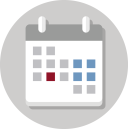 Expomina 2016 (14 - 16 Setiembre – centro de Exposiciones Jockey club )Minexpo (26-28 Setiembre -  Las Vegas, Estados Unidos)EDICIÓN 98:Especial: Cobertura POSEXPOMINA 2016Especial: CLÚSTER MINERO PERUANOESPECIAL: Cobertura POSEXPOMINA 2016Informe de cobertura / Participantes y principales expositoresPrincipales novedades y lanzamientos  / Stands de exhibidoresESPECIAL: CLÚSTER MINERO PERUANO Bases para la construcción de un clúster minero peruanoExperiencias de avance y logrosPrincipales productos y servicios comprendidos Entrevistas a ejecutivos y analistas del sectorESPECIAL: SERVICIOS DE TRANSPORTE Y GESTIÓN LOGÍSTICA DE CARGA. Participantes del mercado, productos y servicios. Entrevistas a gerentes y principales proveedores del sector.ESPECIAL: AUTOMATIZACIÓN EN MINERÍA Tecnologías / Tipos de aplicaciónEmpresas proveedoras / Casos de éxito ENTREVISTA CENTRAL. PERSONALIDAD DESTACADA DEL SECTORINFORME: MINERAS DEL CENTROSituación de operaciones y proyectos.Planes de Responsabilidad Social y AmbientalJuniors que exploran en la zonaINFORME: PRINCIPALES INVERSIONES FORÁNEAS: BRASIL Información de los principales proyectos mineros desarrollados en el PerúEntrevista a funcionarios de Cámaras de Comercio y/o Embajada/Consulado.INFORME: MANTENIMIENTO DE MAQUINARIAS Y EQUIPOSPrácticas y tecnología / Proveedores. / Productos y serviciosINFORME: FABRICACIÓN Y MONTAJE DE ESTRUCTURAS METÁLICAS EN MINERÍAClasificación por tipos (Paneles, Perfiles y Estanterías).Productos y servicios. / Protagonistas del mercadoINFORME: TIERRAS RARASPresentación de los principales elementos que se exploran y/o explotan en el país.Empresas mineras que enfocadas en tierras raras.ANIVERSARIOS: ANTAMINA, LAS BAMBAS (1 de octubre), TINTAYA ANTAPACCAY (Noviembre): Inversiones, desarrollo, producción. EVENTOS:XVIII Congreso Peruano de Geología (16 al 19 Octubre – Lima)RIOWorld Mining Congres (18 al 21 Octubre – Brasil) Geomet 2016- 3er Seminario Internacional de Geometalurgia (16 al 18 de Noviembre - Lima)Gestión Minera por definir (Noviembre) Lima- IIMPV Congreso de Fajas Transportadoras (por definir (Noviembre)- Hotel Sonesta El Olivar)II Congreso de Flotación (por definir /octubre - Hotel Sonesta El Olivar) CONAMIN 2016 – Piura (por definir /octubre – Piura)EDICIÓN 99:Especial BALANCE MINERO DE 2015 Y PERSPECTIVAS PARA 2016ESPECIAL: LO QUE DEJÓ EL 2016: BALANCE DEL SECTOR MINERO Balance de evolución y perspectivas Cifras / Cronología del desenvolvimiento del sector en el añoLogros y fracasos principales  / Producción / Variables sociales relacionadas ESPECIAL: HABLAN LOS TOP: LO QUE SE VIENE PARA EL 2017 Entrevistas a ejecutivos y analistas referentes del sectorProyectos e inversiones previstas / Entorno económico y socialEvolución de demanda de productos, servicios y recursosESPECIAL: INFRAESTRUCTURA Y MINERÍA.Balance de lo que existe y lo que falta en carreteras, redes de energía y puertos para potenciar la actividad minera.Proyectos de inversión directa empresas mineras y en asociación con el Estado (OPI y APP)Construcción de caminos mineros.Construcción de Piques y Chimeneas subterráneas.ENTREVISTA CENTRAL. PERSONALIDAD DESTACADA DEL SECTORESPECIAL: DÍA DEL MINERO. Celebración del 5 de diciembre INFORME: PRINCIPALES INVERSIONES FORÁNEAS: JAPÓN Y REINO UNIDO Información de los principales proyectos mineros desarrollados en el PerúEntrevista a funcionarios de Cámaras de Comercio y/o Embajada/Consulado.INFORME: FUNDICIONES Proveedores / Productos y servicios / Mercado, evolución y perspectivasINFORME: CABLES Productos y servicios relacionados a cables para la industria mineraCategorías / Nueva tecnología / Empresas proveedoras / Mercado y evoluciónINFORME: MERCADO DE TRANSMISIÓN Y DISTRIBUCIÓN DE ENERGÍA ELÉCTRICAEmpresas que operan en el país.Balance y perspectivas del mercado en el 2016.Entrevista a analistas sobre el potencial del mercado a nivel nacional.INFORME: BALANCE DEL MERCADO DE HIDROCARBUROSProductores / Precios / Derivados / Evolución y perspectivasANIVERSARIOS: SOUTHERN PERU (12 de diciembre) y CERRO VERDE (5 Diciembre). EVENTOS: CADE EJECUTIVOS (por definir (Noviembre-Diciembre)CIERRE: 30 JUNIOSALIDA: 21 de JULIOCIERRE: 17 de AGOSTOSALIDA: 09 de SETIEMBRECIERRE: 27 de SETIEMBRESALIDA: 17 de OCTUBRECIERRE: 16 de NOVIEMBRESALIDA: 06 de DICIEMBRE